ПРОЕКТ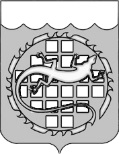 АДМИНИСТРАЦИЯ ОЗЕРСКОГО ГОРОДСКОГО ОКРУГАЧЕЛЯБИНСКОЙ ОБЛАСТИПОСТАНОВЛЕНИЕО внесении изменений в постановление от 23.11.2022 № 3207 «Об утверждении муниципальной программы «Оздоровление экологической обстановки на территории Озерского городского округа»(с изменениями от 15.05.2023 № 1174)В соответствии со статьей 179 Бюджетного кодекса Российской Федерации, постановлением администрации Озерского городского округа от 16.08.2013 № 2476 «О порядке принятия решений о разработке муниципальных программ Озерского городского округа, их   формировании   и   реализации», п о с т а н о в л я ю:1. Внести в постановление от 23.11.2022 № 3207 «Об утверждении муниципальной программы «Оздоровление экологической обстановки на территории Озерского городского округа» (с изменениями от 23.11.2022 № 1174) следующие изменения:1) в паспорте программы: 1.1) позицию «Объемы и источники финансирования муниципальной программы» изложить в новой редакции:1.2) позицию «Ожидаемые конечные результаты реализации муниципальной программы» изложить в новой редакции:1. Ликвидация случайного мусора в водоохранных зонах на площади 552 000 кв.м.2. Восстановление 214 метров пропускной способности трубы ливневой канализации.3. Ликвидация 30000 м3 отходов в местах несанкционированного их размещения.4. Ликвидация одного места несанкционированного размещения отходов в п. Новогорный Озерского городского округа.5. Ликвидация 24205 м3 несанкционированных свалок на территории Озерского городского округа.6. Устройство отводов лесосек под рубки ухода за лесом на площади 118,8 га.7. Устройство противопожарных полос по просекам протяженностью 165 км.8. Уход за минерализованными полосами протяженностью 327 км.9. Опашка вокруг хвойного молодняка протяженностью 120 км.10. Оборудование и обустройство лесов средствами противопожарной пропаганды в количестве 90 шт.11. Ежедневное моторизованное патрулирование лесов, с целью выявления очагов пожаров и лесонарушений на площади 33342 га.12. Санитарная вырубка древесно-кустарниковой растительности в количестве 340 ед. 13. Расчистка территории от древесно-кустарниковой растительности на площади 6 га.14. Посадка однолетних и многолетних растений в количестве 90 000 ед.15. Проведение уходных работ за однолетними, многолетними растениями на площади 120 000 кв.м.2) раздел V «Ресурсное обеспечение муниципальной программы» изложить в новой редакции: Программа финансируется за счет средств бюджета Озерского городского округа и межбюджетных трансфертов из областного бюджета:3) приложение № 1 к муниципальной программе «План мероприятий программы «Оздоровление экологической обстановки на территории Озерского городского округа» изложить в новой редакции;4) приложение № 2 к муниципальной программе «Сведения о целевых показателях (индикаторах) их значениях муниципальной программы «Оздоровление экологической обстановки на территории Озерского городского округа» изложить в новой редакции;2. Опубликовать настоящее постановление в газете «Озерский вестник» и разместить на официальном сайте органов местного самоуправления Озерского городского округа Челябинской области.3. Контроль за выполнением настоящего постановления возложить на заместителя главы Озерского городского округа О.В.Уланову.Глава Озерского городского округа                                                        Е.Ю. ЩербаковПрограмма финансируется за счет средств бюджета Озерского городского округа и межбюджетных трансфертов из областного бюджета:Программа финансируется за счет средств бюджета Озерского городского округа и межбюджетных трансфертов из областного бюджета:Программа финансируется за счет средств бюджета Озерского городского округа и межбюджетных трансфертов из областного бюджета:Программа финансируется за счет средств бюджета Озерского городского округа и межбюджетных трансфертов из областного бюджета:Программа финансируется за счет средств бюджета Озерского городского округа и межбюджетных трансфертов из областного бюджета:ГодВсеготыс. руб.Бюджет округа,тыс. руб.Межбюджетные трансферты из областного бюджета,тыс. руб.Межбюджетные трансферты из федерального бюджета,тыс. руб.202341016,13341016,1330,0000,000202481089,60032678,20048411,4000,000202533985,30033985,3000,0000,000Итого156091,033107679,63348411,4000,000ГодВсего тыс. руб.Бюджет округа,тыс. руб.Межбюджетные трансферты                          из областного бюджета,тыс. руб.Межбюджетные трансферты                      из федерального бюджета, тыс. руб.202341016,13341016,1330,0000,000202481089,60032678,20048411,4000,000202533985,30033985,3000,0000,000Итого156091,033107679,63348411,4000,000